令和５年　　月　　日送信先　彦根労働基準監督署（ＦＡＸ：０７４９－２６－０２４１）フォークリフト安全対策説明会 参加申込書（集合形式の説明会への参加希望の場合は本用紙をＦＡＸ願います）※ オンライン説明会は、ＱＲコードから申込サイトにアクセスし、必要事項の登録を行ってください。また、以下のＵＲＬからも申込サイトへのアクセスが可能です。「労働局・労働基準監督署説明会等受付サイト(https://www.roudoukyoku-setsumeikai.mhlw.go.jp/)」参加希望の回に〇を記入日　　時会　　場定　員令和５年７月28日(金)10：00～12：00彦根地方合同庁舎１階（彦根市西今町58－３）※無料駐車場あり20名申込〆切7/26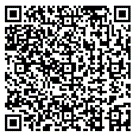 令和５年７月31日(月)13：30～15：30「Ｚｏｏｍ」によるオンライン形式300名申込〆切7/26事業場名ＴＥＬ：　　　　　－　　　　　－　　　　出席者職氏名出席者職氏名